Ficha de EquipamentoFicha de EquipamentoRef. N43Contador de Energia multifunção N43 RS485 MODBUSO Contador de Energia instalado nos quadros parciais será da referência N43 da LUMEL/SISACOL e terá as principais características técnicas:O Contador de Energia instalado nos quadros parciais será da referência N43 da LUMEL/SISACOL e terá as principais características técnicas: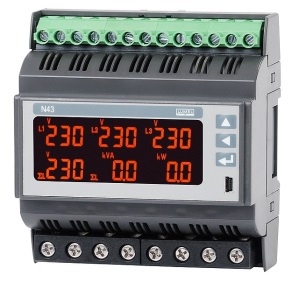 Contador de Energia multifunção N43 - LUMELCampo de aplicação:Leitura e registo dos principais parâmetros eléctricos para interligação com software de supervisão através de comunicação RS485 MODBUS.O equipamento deve fornecer as seguintes medições:Tensões simples e compostas;Corrente por fase;Potência activa, reactiva e aparente total e por fase;Factor de Potência total e por fase;Frequência;Energia activa e reactiva exportada e importada;THD de tensão e corrente.O equipamento deve ter as seguintes características construtivas:Montagem em calha DIN, 6 módulos;Alimentação auxiliar 85...253 VAC / 90…300 VDC ou 20…40 V Ligação directa: 230/400 VAC, TI x/5 A ou 63 AFrontal com protecção IP50;Comunicação RS485 MODBUS RTU; USBContacto de alarme (250 VAC/ 0,5 A);Saída digital para emissão de impulsos (contagem de energia);Classe de medida (0,5 tensão e corrente / 1 energia).Normas de referência:EN 61000-6-2EN 61000-6-4EN 61010-1Marcação CEEquipamento de referência: ND20-12100E0 da LUMEL/SISACOL ou equivalente. (ligação a TI x/5 A)Equipamento de referência: ND20-22100E0 da LUMEL/SISACOL ou equivalente. (ligação directa 63 A)                Equipamento de referência: ND20-12100E0 da LUMEL/SISACOL ou equivalente. (ligação a TI x/5 A)Equipamento de referência: ND20-22100E0 da LUMEL/SISACOL ou equivalente. (ligação directa 63 A)                